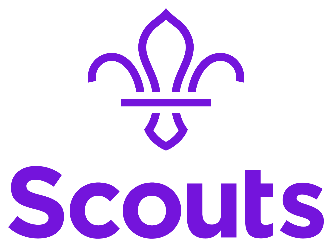 Hi everyone, Your Scout troop has been invited to District Scout Badge day at Llanedeyrn Primary School on the 15th of February 2019. Please note that on the district calendar, this event is listed as a Scouts challenge day. However as per leaders’ feedback at the district forum, this event has been changed to a scout badge day instead.The Scouts will arrive for a 10:30am start however due to parking restraints their drop off times will be staggered.  We’ll let you know your Troop’s exact drop off slot closer to the date. Pick up times will also be staggered from 3:30. Scouts will need to bring their own lunch and plenty of drink to last them the day.Scouts will need to pick from one of three badges, Media Relations & marketing, Scientist, or Electronics, to which they will complete on the day. Any specific equipment/clothing needed for the badges will be communicated to the leaders closer to the day. The event will cost £7.00 per Scout, with the cost of the badge being included in this. We’ve also attached a letter to give out to parents. Please ensure that these are returned before the deadline to allow you enough time to send in your booking. Bookings are open from the 7th of January and will close on the 25th of January 2019. All bookings should be made through the website by following the link below: http://www.cardiffeastscouts.org.uk/bookingPlease only make one booking per group which includes all Scouts who wish to attend. Each group should cover their own ratio (1:12) but please let us know if this is a problem. If you have any further questions please do not hesitate to contact us:Frank@cardiffeastscouts.org.uk    /    Ruth@cardiffeastscouts.org.ukLooking forward to seeing you all!The District Scout Team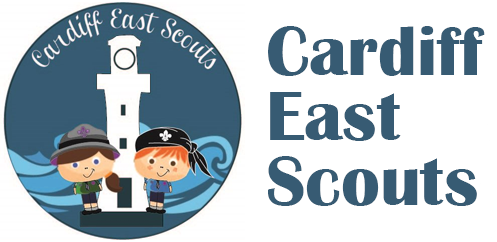 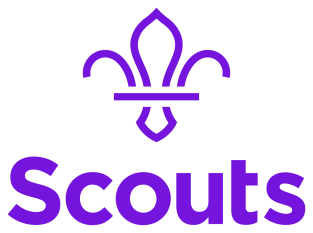                                                             Cardiff East District Scout CouncilScouts District TeamAddress: c/o 47 Ty Mawr Road, Rumney, CF3 3BSTel: 0845 680 1907      Email: steveh@cardiffeastscouts.org.uk	